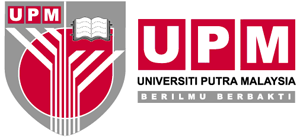 PUSAT PEMAJUAN KOMPETENSI BAHASAKod Dokumen: LG01/KEPCELLOG PENERIMAAN KEPUTUSAN CEL(SEMESTER ........................ SESI ............. / .............)Bahagian:_____________________________________________________Bil.Kod CELNama CELKump.Nama Pengajar KursusTarikh Tutup Masuk Markah SMP Tarikh Terima MarkahTandatangan Penerima